Lesson planLesson topicTextBox elements. Assignments and properties. (TextBox басқару элементі. Қасиеті)Date: 15.12.2017Teacher's name: Shakirova Aigerim SuindykovnaGrade:10 «Ә»Number present:______________Absent:______________________Learning objectives(s) that this lesson is contributing toStudents in this lesson will repeat the lessons of the last lessonCreate simple programs in the Visual Basic programming languageExplain terms: form, procedure, Label, CommandButtonLesson objectivesGet acquainted with the control elements and its purposeAll learners will be able to:to create a simple program with TextBox elementsMost learners will be able to:to create a program with several forms with TextBox elementsSome learners will be able to: create a more complex program with TextBox elementsTasks: Get acquainted with the control elements and their purpose;To develop students' attentiveness, logic and thinking, to increase the competence of students;Learn the organization, accuracy.Values Respect for yourself and othersThis value is instilled in the classroom with respect for the polite attitude of each participant in the educational process, observance of time management in the performance of individual and group assignments, observance of safety and hygiene practices (observe the cleanliness of the workplace before and after the end of the lesson)CooperationThe teacher provides support in the event of difficulties for students. The development of values that will be realized through mutual support of students in group work. The possibility of using only reliable sourcesLanguageobjectivesTo apply at least 3 new words related to programmingThematic special vocabulary and terminologyInterculturalawarenessAccept diversity of other culturesKazakhcultureAsk learners to compare some words and phrases with the Kazakh equivalentsHealth and SafetyMake sure power cords are not a tripping hazardEvery day class room precautionslesson resourceshttps://padlet.com/aigerim_shakirova90/lq2kumom0ifdhttp://castlots.org/razdelit-na-gruppyhttps://www.plickers.com/library?folder=5a33309f5c4eb80004bbe11dhttp://www.taimer.su/services/simple-timerhttps://play.kahoot.it/#/lobby?quizId=03efa9a2-568f-4059-90cd-298155871f6bhttps://yadi.sk/d/VTAMF7Cu3RSnPKhttps://yadi.sk/d/IHAcP06_3RSnKFhttps://yadi.sk/d/_0rd26Gp3RSnG8Planned timingsPlanned activitiesResourcesOrg. moment:7 minutesHomework survey6 minutesThe main part5 minutesPractical work7 minutesReflection5 minutesFeedback6 minutesH/w2 minutesAppraisals2 minutesGreeting:- Good morning, my dear school studentsstudents greet the teacher- Who is absent today?Training «Give hearts»Students from the basket pull out hearts and give each other3 grouping. «Domino» game (terminology);Answer the questions with the https://www.plickers.com appA TextBox control accepts user input on a Form.Creating a TextBoxWe can create a TextBox control using a Forms designer at design-time or using the TextBox class in code at run-time (also known as dynamically).To create a TextBox control at design-time, you simply drag and drop a TextBox control from Toolbox to a Form in Visual Studio. After you drag and drop a TextBox on a Form, the TextBox looks like Figure 1. Once a TextBox is on the Form, you can move it around and resize it using mouse and set its properties and events.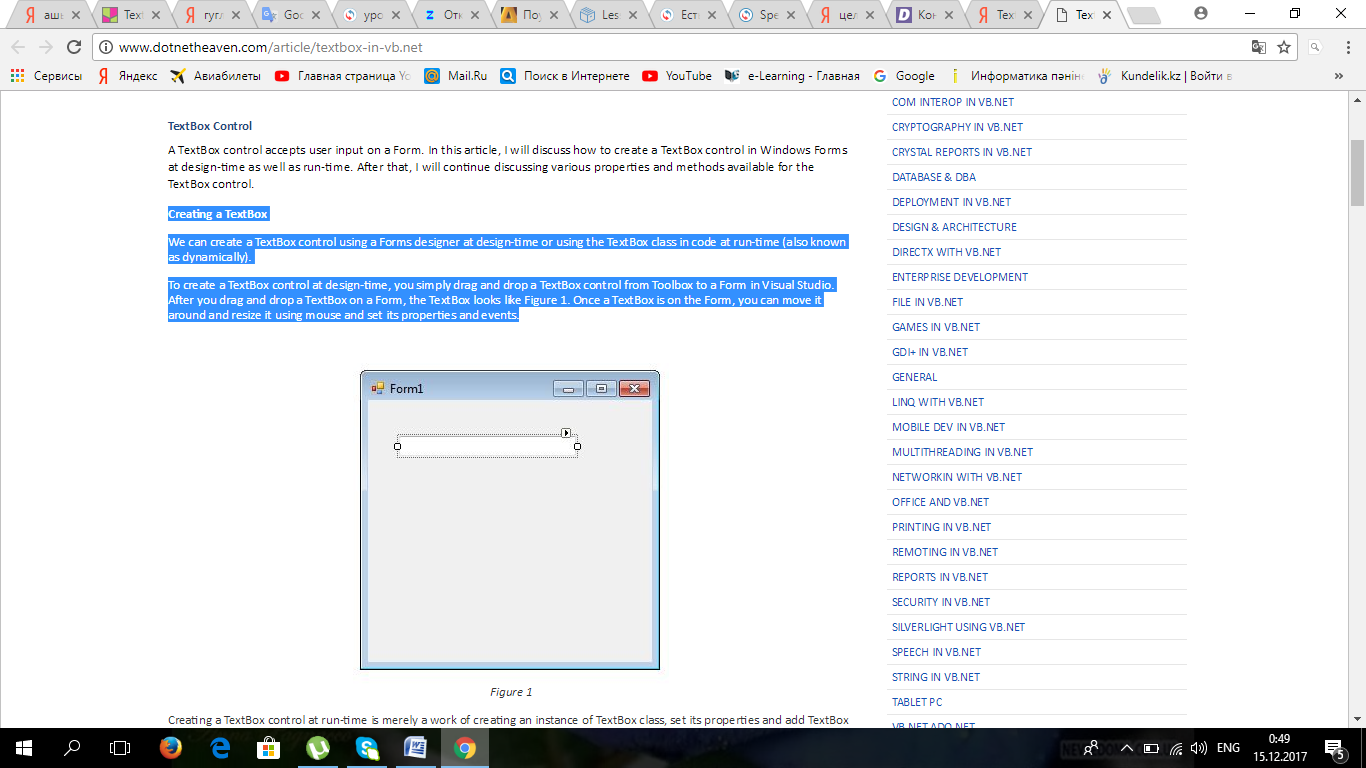         Figure 1Creating a TextBox control at run-time is merely a work of creating an instance of TextBox class, set its properties and add TextBox class to the Form controls.First step to create a dynamic TextBox is to create an instance of TextBox class. The following code snippet creates a TextBox control object.Alignment - text alignmentScrollBars - output scroll barsMultiLine - Whether the field can contain more than one line of textSelStart - beginning of selectionSelLength - length of the selected text.SelLength - length of text to be selectedSelText - replace text.MaxLength - specifies the maximum number of charactersPassWordChar - allows you to replace the input characters with asterisksLocked - prevents users from changing the contents of the field.Change - change the value of the text field.CalculatorAnswer the questionsMain mapslearn by heart the terminologyStudent evaluationhttps://padlet.com/aigerim_shakirova90/lq2kumom0ifdWorksheet 1https://yadi.sk/d/IHAcP06_3RSnKFhttp://castlots.org/razdelit-na-gruppyhttps://yadi.sk/d/_0rd26Gp3RSnG8https://www.plickers.com/library?folder=5a33309f5c4eb80004bbe11dwork with a book(10 сынып – жаратылыстану – математикалық бағыт. Авторы: Сапарғалиева Б.Қ., Масалимов Н.Е., Тезекбаева Г.А.Астана: Арман – ПВ баспасы, 2014ж)http://www.taimer.su/services/simple-timer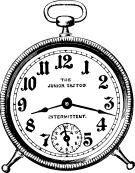 Visual Basichttps://yadi.sk/d/VTAMF7Cu3RSnPKhttp://www.taimer.su/services/simple-timerhttps://play.kahoot.it/#/lobby?quizId=03efa9a2-568f-4059-90cd-298155871f6bPaper, markershttps://padlet.com/aigerim_shakirova90/lq2kumom0ifdWorksheet 2Evaluation sheet